F.C. KASIYSI  ESPOO ryTOIMINTASUUNNITELMA 2024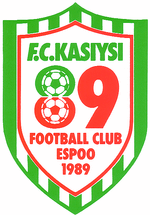 Taustaa vuodelle 2024F.C. Kasiysi Espoo ry on kantanut omalta osaltaan vastuuta espoolaisesta urheilukasvatusta yli 30 vuotta. Kasiysi on vuosi vuodelta merkittävä liikuttaja ja vaikuttaja omalla toiminta-alueellaan. F.C. Kasiysi haluaa tarjota kasvattajana jalkapalloa kaikille kaiken ikää – reitin huippu- ja edustus jalkapalloon sekä niin sanottuun ”seurapelaamiseen”. Haastetta riittää, sillä pelaajien tarpeet ovat erilaisia. Resursseja pyritään ohjaamaan erilaisiin toimintoihin ja toiminnan kehittämiseen. 
F.C. Kasiysi Espoo ry:n vuonna 2019 päivitetty strategia korostaa viestinnällisesti, toiminnallisesti ja taloudellisesti taitavan seuran merkitystä. Haluamme panostaa myös osaamisen kehittämiseen, joka mahdollistaa elinvoimaisen pelaajapohjan jokaiselle ikäluokalle.
Keskeisimpiä tavoitteita ovat edelleen kasvattaminen jalkapalloon ja kasvattaminen jalkapallon avulla, valmentajien toiminnan painopisteen pitäminen pelaajien kehittämisessä ja lasten kasvattamisessa, seuran pelisääntöjen ja tapojen noudattaminen, positiivisuuden ja iloisuuden ilmapiirin saaminen oppimisen perustaksi sekä yhteisöllisyyden ja toisten kunnioittamisen korostaminen.

Uudistimme vuonna 2023 seuran palaverikäytänteet sekä johtamismallit, myös toimintakulttuurin kehittämishanke tehtiin vuosina 2022-23 toiminnanjohtajan ja valmennuspäällikön yhteisellä Palloliiton JET- ja VEAT-koulutuksella. Urheilutoiminnan kehittämiseen tehtiin Palloliiton tuella uusi vaikuttavuusmalli uusina urheilutoiminnan mittareina sekä tavoitteina.
Vuonna 2023 keskityimme uudistamaan yhteistyösuhteita muiden jalkapalloseurojen kanssa. Monivuotinen yhteistyösopimus pelaajapolusta FC Espoon kanssa lopetettiin ja uusina sopimuksina aloitettiin Pöxyt- ja FC Honka yhteistyö.

FC Hongan sopimuksen tavoitteena on mahdollistaa jokaiselle pelaajalle yksilöllisesti paras ja laadukkain, kansainväliseen jalkapalloon tähtäävä pelaajapolku FC Hongan Akatemiassa.
Pöxyt yhteistyö kiteytyy ”ystävyysseura” -ajatteluun, jonka merkittävin tavoite on tuoda paikallista jalkapallon ilosanomaa lapsista aikuisiin. ”Ystävyysseura” -ajattelun pohjana on nimenomaan paikallisuus, sillä molempien seurojen juuret ja syntysijat ovat samoilta sijoilta, samoin nykytoiminnan keskus. Laaksolahden Urheilupuisto toimii kummankin seuran toiminnan ydinpaikkana.
Myös yhteistyö Pohjois-Espoon Ponnen kanssa tiivistetään ja kehitetään uusilla toimintamalleilla, jotka koskettavat U12 ja vanhempia ikäluokkia.

Olemme myös mukana koko espoolaista jalkapallo kehittävässä seurayhteistyössä muiden espoolaisten jalkapalloseurojen kanssa. Tässä yhteisössä kantavana teemana on ”Espoo-Suomen toimivin seurayhteisö”. Koko espoolaisessa jalkapallossa olemme kehittäneet yhdessä valmennusosaamisen kehittämistä. FC Kasiysiin saatiin tämän yhteistyön kautta neljän seuran yhteinen valmennusosaamisen kehittäjä Palloliiton tuella.
Yhteistyötä on tehty myös Espoon Jalkapalloseuran kanssa etenkin Espoon talvisarjan järjestelyissä.
Niin harrastus- kuin kilpailutoimintaa pyritään kehittämään ymmärtäen espoolaisen jalkapalloilun yhteiset haasteet.

Tasavertainen seuratoiminta kaikille eli laadukas valmennuslinjan jalkauttaminen sekä kaikkien pelaajien kehittäminen omalla polullaan vaatii vuosi vuodelta enemmän.
Seuramme tarjoaa erilaisia polkuja ja harrastamisen mahdollisuuksia rakkaaseen lajiimme jalkapalloon ja samalla kasvamiseen ja kehittymiseen elämässä yleensä. Tällaisia polkuja ovat mm. kilpa- ja seurapelaajapolku, valmentajapolku, tuomaripolku sekä matalan kynnyksen toimintapolku.Tänä vuonna teimme myös ison päätöksen vaihtamalla vuodeksi 2024 sekä varustetoimittajan että tuotemerkin. Jatkossa kasiysilästä ”pukee” XXL-jälleenmyyjänä ja Adidas tuotemerkkinä.Kasiysin arvotOsana seuran strategia 2020-2023 työtä seuran johtokunta yhdessä päätoimisten kanssa määritti seuralle uudet arvot, joihin haluamme koko seuran sitoutuvan. Arvojen mukainen toiminta pitää näkyä kaikessa tekemisessä niin toimistossa kuin kentälläkin.Seuran uusiksi arvoiksi valitsimme vastuullisuuden, positiivisuuden ja avoimuuden. Alla avaamme tarkemmin, mitä näillä arvoilla tarkoitamme.VastuullisuusMeidän seurassamme toimimme vastuullisesti. Vastuullisuus rakentuu kolmen tärkeän osa-alueen ympärille: turvallisuus, oikeudenmukaisuus ja yhteisöllisyys.Kaikkien pelaajien on saatava turvallisesti harrastaa jalkapalloa. Kaikkien seuratoiminnassa mukana olevien on sitouduttava turvalliseen toimintaan koskien niin kiusaamiseen puuttumista, jossa meillä on 0-toleranssi kuin harjoitusten sekä tapahtumien järjestämisen osalta. Kaikkia toimintaan osallistuvia on kohdeltava oikeudenmukaisesti, tarjota mahdollisuus harrastaa ja toimia yhdenvertaisessa ja tasa-arvoisessa ympäristössä. Meillä kaikki pelaa ja kaikki otetaan huomioon tasapuolisesti. Yhteisöllisyys on meidän seurassamme tärkein kantava voima, haluamme ja tarvitsemme lähialueen vapaaehtoisia auttamaan turvallisen ja kaikille avoimen toiminnan kehittämisessä. Haluamme tuoda perheet yhteisen harrastuksen piiriin ja yksinkertaisesti edistää yhteisömme hyvinvointia liikunnan tuoman ilon ja hyötyjen avulla.PositiivisuusMeidän seuramme on positiivinen ja iloinen. Jalkapallo on yhteinen asia, joka tuo iloa kaikille seuratoiminnassa mukana oleville. Positiivinen ilmapiiri on tärkeä osa niin lasten kuin aikuisten harrastusta. Onnistumiset ja oppiminen syntyvät positiivisessa ilmapiirissä. Meidän seurassamme on positiivinen valmennusfilosofia ja aina iloinen meininki. Vanhemmat kannustavat ja pelaajat pelaa hymy huulessa. Tavoitteemme on positiivisuuden ja laadukkaan toiminnan avulla luoda elinikäinen kipinä liikkumiseen ja jalkapalloon.AvoimuusMeidän seuramme on kasvattajaseura. Jokainen on tärkeä. Toimintamme periaate on tarjota jalkapallon harrastamisen mahdollisuus kaikille, iästä ja tasosta riippumatta. Haluamme liikuttaa kaikenikäisiä ja meidän seuraamme voi aina liittyä. Olemme aktiivisia ja avoimia myös joukkueiden sekä seuran toiminnan tiedottamisessa ja viestinnässä.Organisaatio ja henkilöstöF.C. Kasiysi Espoo ry:n toimintaa johtaa johtokunta seuran puheenjohtajan johdolla. 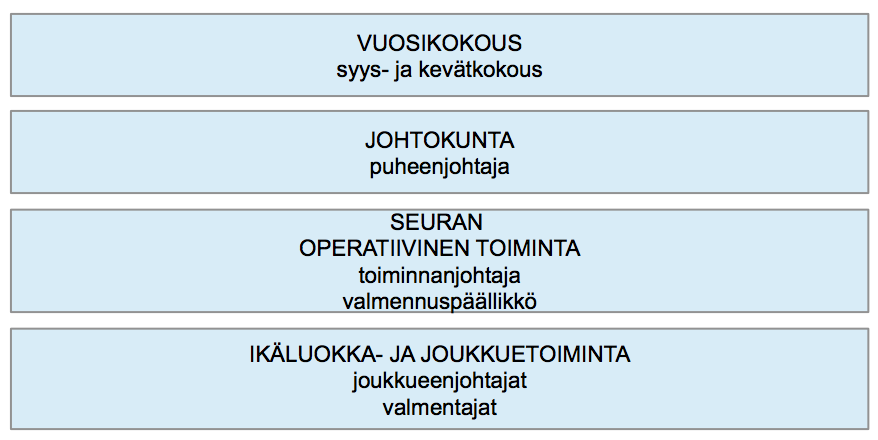 Operatiivisesta toiminnasta vastaa pääosin seuran päätoimiset työntekijät toiminnanjohtaja Mikko Hiltusen (MH) johdolla. Seuran maksuliikenteestä, jäsenrekisteristä sekä laskutuksesta vastaa toiminnanjohtaja Mikko Hiltunen. Seuran urheilutoiminnasta vastaavat seuran päätoimiset valmentajat; Valmennuspäällikkö Jimi Mikkola (JM), seuravalmentaja Miika Saloranta (MS), seuravalmentaja Ossian Lanne (OL), seuravalmentaja Jani Kovalainen (JK), seuravalmentaja Jarno Fagerroos (JF) ja seuravalmentaja Joona Sjöman (JS) sekä suuri joukko seuran kanssa sopimussuhteessa olevia joukkueiden valmentajia.  
Alustavat henkilöstön vastuualueet ovat seuraavanlaiset:
Hallinto, talous-MH
Valmennustoiminnan kehittäminen, PU6,jalkapallokoulu ja viestintä- JMPU7, PU13 ja liiketaitovalmennus JS
PU8-PU9 ja harrastetoiminta – OL
PU10-PU11- JF
PU12-PU13-JK, MS
ValmennustoimintaPelaajien kehittäminenSuomen Palloliiton uusittu valmennuslinja viitoittaa jäsenseuransa Kasiysin tietä. Seuran päätoimiset urheilutoiminnan työntekijät vastaavat seuran valmennuspäällikön johdolla eri ikäluokkien pelaajakehitystoiminnan edellytysten luomisesta, valvonnasta ja ohjaamisesta. Vuonna 2023 olemme seuran päätoimisten kesken työstäneet linjauksia pelaajakehitykselle ja sen tukitoiminnoille. Linjauksia suunniteltaessa on pyritty pohtimaan Kasiysin pelaajakehitysprosessia niin pieninä kokonaisuuksina, kuin isona kokonaisvaltaisena toimintanakin. Vuoden 2024 yksi tärkeimmistä töistä on jalkauttaa seuran pelaajakehitystyöryhmän laatimia määritelmiä ja tavoitteita. Tavoite ”Espoon jalkautuneimmat linjaukset” voisi kuvastaa hyvin asennetta, millä tulevaan prosessiin lähdetään. Kasiysi haluaa kaudesta 2023-2024 lähtien tuottaa pelaajia, jotka esiintyvät rohkeana ja taitavina kaikissa tilanteissa niin hyökätessä, kuin puolustaessakin. Tavoitteeseen pääsemiseksi tulemme järjestämään sisäistä kouluttamista, valmennustiimien omia jaksopalavereita sekä ikäluokkakohtaisesti pelaajakehityksen tavoitteiden toteutumisen mittaamista. Yhteistyötä FC Hongan kanssa ollaan tarkasteltu myös pelaajakehityksen näkökulmasta. Vuonna 2024 valmennustoiminnan ja pelaajakehityksen vaatimustasoa tullaan oppimaan Suomen huipulta, kun FC Hongan työntekijä on mukana seuran johtamassa U10-U11 ikäisten lisäharjoittelussa.  Pelaajakehityksen päämittareita on kolme ja niistä omistajuus on pelaajakehitystyöryhmälle. Mittareiden analysoinnin jälkeen tarjotaan ikäluokille konkreettisia kehitystoimenpidesuunnitelmiaSeuran pelaajamäärien kasvaessa ja uusien seurayhteistöiden syntymisen vuoksi tulee seuran pystyä vastaamaan myös valmennustoiminnan kasvavaan vaatimustasoon. Vuotta 2024 suunniteltaessa tähän on reagoitu keskittämällä päätoimisten työntekijöiden osaamista ja resurssointia aiempaa tarkemmin panostuksen alla oleviin ikäluokkiin U6-U13. Tärkeää on pystyä rakentamaan ihmisten kokoisia työnkuvia. Kaudella 2023-2024 jokaisella valmentajalla on korkeintaan kaksi ikäluokkaa johdettavanaan. Myös kahden vastuuvalmentajan ikäluokkaorganisaatio saa jatkoa PU9-PU11 ikäluokissa. Vaikuttavuusmalli ohjaa seuramme urheilutoiminnan kehittämistä vahvasti vuonna 2024. Tyttöpelaajamäärien kasvattaminen U7-U10 vaiheessa on äärimmäisen tärkeää elinvoimaisuuden ja pelaajakehityksen laadun kannalta. Tyttöikäluokkien kehittämistä varten tullaan hakemaan OKM tukea, jotta seurana pystyisimme tähän huutoon paremmin vastaamaan. Saatiin tukea tai ei tulee seurassa aloittamaan osa-aikaisena työntekjänä tyttöikäluokkien vastaava, jonka vastuulla on ikäluokkien valmennustoiminnan kehittäminen sekä seuran toimntamallien jalkautus. Pitovoiman vahvistaminen on aloitettu isoilla muutoksilla U12-U13 ikäluokkamallin kehittämisellä. YJ toiminta PEP kanssa tarjoaa seurallemme paremmat edellytykset toteuttaa jokaiselle oman tasoista ja omanlaistaan toimintaa. Kauden 2023-2024 aikana keskustelua ja toimenpiteitä pitovoiman vahvistamisesta pystytään tekemään vielä yksityiskohtaisemmin. ValmennustoimintaSeuran tarkoituksena on luoda pelaajille mahdollisuus kehittyä jalkapalloilijana aina korkeimmalle huipulle asti ja toisaalta kehittyä harrastajana junioripelaajasta aikuisharrastajaksi, erotuomariksi valmentajaksi tai toimihenkilöksi seuraan. Monipuolinen toiminta ja laaja haavi lasten, nuorten sekä aikuisten saamiseksi mukaan seuratoimintaan ovat avaimia toimintamme kehittymiselle. Keskeisiä seurajohtoisia tapahtumia vuonna 2024 ovat mm.-     kesäkuun alun jalkapalloleiri (päätoimiset)-     kesän jalkapallokoulu (JM)-     koulu- ja päiväkotitapahtumat (päätoimiset)-     pelaajakehitystapahtumat (JM ja JF)-     aikuis- ja erityisryhmätoiminta (JM)-   Pöxyjen kanssa järjestettävät seurapäivät (päätoimiset)-     valmentaja- ja joukkueenjohtajatapaamiset (JM, MH)-     Espoon talvisarja (JM, MH)Valmennuksen kehittäminenValmentajakoulutus on valmennuksen kehittämisen keskeinen menestystekijä. Kasiysin valmentajien kehittämissuunnitelma noudattaa espoolaisen valmennuskoulutus verkoston yhdessä kehitettyä linjaa. Espoolaista valmennuskoulutus verkostoa johtaa FC Honka ja verkostoa koordinoi Palloliitto
Vuoden 2024 tavoitteena on edelleen nostaa yleisesti valmennuksen tasoa sekä selkeyttää valmentajakehitystä. Nykyisin mittaamme koulutettujen valmentajien määrä suhteessa pelaajiin. Vuonna 2023 tavoiteluku on ollut noin 5 ja sitä on tarkoitus lähitulevaisuudessa nostaa niin, että suhdeluku on 7-8. Viimeisen vuoden aikana Kasiysi on kouluttanut lukumääräisesti eniten valmentajia Espoolaisista jalkapalloseuroista ja samaa halutaan jatkaa. 
Erityishuomion kohteena on edelleen nuorten seurapelaajiemme valmentajapolku. Aloittavien valmentajien koulutus räätälöidään seuran tavoitteiden mukaisella sisäisellä koulutuksella yhdistettynä jalkapallokoulu- ja leiritoiminnan valmennustoiminnan harjoitteluun. Vanhempien ikäluokkien valmennuksen tukemista jatketaan myös henkilökohtaisilla valmentajien koulutussuunnitelmilla.  Kauden 2023-2024 tavoitteena on saada koulutettua valmentajia ja valmennustiimejä siten, että toiminta on kentällä organisoitua, innostunutta, sekä rehellistä. Kasiysin valmentajat toimivat tiiminä luoden pelaajille turvallisen ympäristön, missä vaaditaan pelaajilta itsensä ylittämistä sekä omiin taitoihinsa uskomista. Jokaiselle valmentajalle pyritään nostamaan esiin heidän oma merkityksensä ja sillä tavoin luomaan uudenlaista toimintakulttuuria kentälle. Jokaiselle valmentajalle pyritään nostamaan esiin heidän oma
merkityksensä ja sillä tavoin luomaan uudenlaista toimintakulttuuria kentälle - toimintakulttuuria, missä ollaan sitoutuneita kehittymään ja kehittämään.Valmentajilla ja valmennustiimeillä tulee olla rohkeutta antaa palautetta ja ottaa palautetta vastaan.
Ikäluokalle on luotu jo pelaajakehitykselle tavoitteita kauden 2023 keväällä. Vuoden 2024 keväällä on aika tarkastella kyseisiä tavoitteita, antaa niistä palaute ja tuloksista riippuen linjata niitä uudestaan seuraavalle 12 kuukaudelle. 
Strategia
Vuoden 2024 ehkä tärkein yksittäinen toimenpide on luoda seuralle uusi strategia ja mittarit kausille 2024-27. Työ on tarkoitus aloittaa heti marraskuussa 2023 uuden johtokunnan toimesta.
Strategiassa on tarkoitus määrittää seuran Visio ja Missio sekä tietysti mittarit mittaamaan onnistumiset tai epäonnistumiset. Tulevaa Strategiaa varten seurassa on toteutettu jo pelaaja tyytyväisyyskysely, työhyvinvointikysely sekä psykologinen turvallisuus-kysely. Näiden lisäksi Palloliiton tuella ollaan kirjattu toimintakulttuurin kehittämistyö sekä myös urheilutoiminnan vaikuttavuusmalli. Vuoden 2023 aikana myös Palloliiton laatujärjestelmän mukaisia auditointipäiviä on pidetty. Tällä hetkellä laatujärjestelmässä Kasiysi on saavuttanut tason 4 johtamisessa sekä viestinnässä ja markkinoinnissa. Urheilutoiminnan olemme tasolla 3Yhteistyö Espoon kaupungin kanssaEspoon kaupunki on kautta vuosien ollut oikeudenmukainen ja myötämielinen yhteistyössään halli- ja kouluvuorojen sekä kesäisten ulkokenttävuorojen jakamisessa eri seurojen kesken. Kasiysissä toivotaan hyvän yhteistyön kaupungin kanssa edelleen kehittyvän pieniä ja vähän isompiakin jalkapalloilijoita entistä paremmin palvelevaan suuntaan kenttä- ja tila-asioissa. Vuoden 2024 isona olosuhdehankkeena on Karakallion kentän rakentaminen ympärivuotiseksi harjoittelu-olosuhteeksi. Hanketta toteutetaan ns. “kumppanuus-hankkeena” Espoon Kaupungin kanssa.Vahva halu toimia laajemminkin lasten ja nuorten elämää ja kasvattamista tukien näkyy ja korostuu jatkuvasti yhä enemmän F.C. Kasiysissä. Yhteistyössä Espoon kaupungin, Suomen Palloliiton sekä muiden jalkapalloseurojen kanssa on Kasiysillä ollut keskeinen asema jalkapalloilun parissa tehtävässä nuorisotyössä. Yhteistyötä jatketaan ja toimintaa kehitetään, jotta jo saavutetut tulokset kasvattajaseurana paranevat entisestään. Seuran on tarkoitus jatkossakin olla aktiivisesti mukana foorumeissa, joissa suunnitellaan, kehitetään ja päätetään kesä- ja talviharjoittelu olosuhteista sisällä ja ulkona tai suunnitellaan suomalaisen jalkapallon kehittämistä.

TalousF.C. Kasiysin tarkoitus on tuottaa jäsenistölle mahdollisuus harrastaa ja kehittyä harrastuksessaan omalle haluamalleen tasolle. Seurojen tehtävänä ei ole voiton tuottaminen vaan vuotuiset tulot käytetään vuotuisiin menoihin. Seuratalous ja –hallinto on jatkuvaa tasapainoilua etenkin näinä taloudellisesti haastavina aikoina. Vuoteen 2024 tulee lähteä tulojen ja menojen entistä tarkemmalla budjetoinnilla, kulujen oikealla kohdistamisella sekä maksuvalvonnalla. Espoon kaupungin tuki ja sen säilyminen vähintään ennallaan on tärkeää toiminnan kannalta.  Näin varmistetaan seuran kyky toimia korkeatasoisen jalkapallourheilun tarjoajana. Vuosibudjetin pitäminen tasapainossa edellyttää läpinäkyvyyttä. Eriytetyt seuran ja joukkueiden taloudet helpottavat valvontaa ja auttavat kohdistamaan toimet oikein. Vuoden 2024 talousarvio on seuran toiminnan osalta laadittu erikseen. Joukkueet vastaavat osaltaan taloutensa tasapainosta. Kunkin joukkueen joukkueenjohtaja, vastuuvalmentaja ja taloudesta vastaava henkilö laativat joukkueen oman talousarvion joukkueen toimintasuunnitelman perusteella. Toiminnanjohtaja kokoaa talousarviot yhteen ja tarkistaa niiden perusteet. Näin varmistetaan osaltaan seuran kokonaistaloutta, kun joukkueet ovat aidosti toiminnastaan vastuussa Kasiysin johtokunnalle.Seuran jäsen- ja toimintamaksu samoin kuin muut toimintaan liittyvät maksut vahvistetaan seuran sääntöjen mukaan syyskokouksessa. Näiden maksujen kautta katetaan osittain seuran päätoimisten työntekijöiden ja ikäluokkien vastuuvalmentajien palkkoja ja palkkioita. Näiden maksujen sekä joukkueiden muun toiminnan (halli- ja kenttävuorot, varusteet, pelimatkat, harjoituspelit yms.) rahoittamiseksi joukkueet keräävät talousarvioonsa perustuvaa joukkueen toimintamaksua. F.C. Kasiysi Espoo ry				JohtokuntaKasiysi – meidän seuraKäy katsomassa ajankohtaiset asiat osoitteessawww.kasiysiespoo.fi